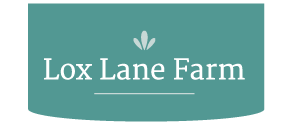 Notes:We are able to cater for groups of 15 and overFarmhouse has a kitchen and space for groups to eat and is suitable for groups looking to self-cater. We can only accept a maximum of 20 people self-catering.Courtyard Rooms 13, 14 and 15 have a shared corridor with an outside door which can be lockedCourtyard Flats 1 & 3 and Courtyard rooms 15 & 16 have limited self – catering facilitiesThere is also availability of an extra 3 Z beds for use in the rooms (possible space in CY room 5, CY room 9 and FH room1, 3 or 4)We have 3 meeting rooms available for groups;Meeting room – approx. 80 peopleGarden room (Farmhouse) – approx. 30 peopleUpper room – approx. 20 peopleAccommodationOccupantsCourtyard roomsFlat 1Double room &Single roomRoom 2Double RoomFlat 3Double Room &Single roomRoom 4N/APrivate residence – not availableRoom 5SingleRoom 6TwinRoom 7TwinRoom 8TwinRoom 9Large twinRoom 10TwinRoom 11TwinRoom 12TwinRoom 13TwinRoom 14DoubleRoom 15TwinRoom16TwinFarmhouseFamily Room1King size 1singleEasy access room1 DoubleFH: Upper floor: Room 1Large TwinFH: Room 2DoubleFH: Room 3Large TwinFH: Room 4Large TwinFH: Room 5Single